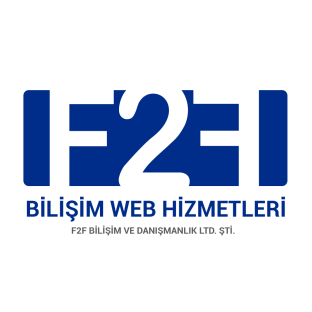 Ticimax Web Site KurulumuWeb site kurulumunuzu gerçekleştirebilmemiz için aşağıda yer alan bilgileri bize ulaştırmanız gerekmektedir. Bilgiler sizden bize ne kadar hızlı şekilde ulaşırsa web sitenizin kurulum aşamaları o kadar hızlı ilerlemektedir.
Eğer aşağıdaki maddelerden elinizde olmayan bilgiler varsa lütfen bizimle iletişime geçerek bildiriniz. Web site kurulumunuzda Ticimax paketleri standart tasarımlar olduğu için Ticimax haricinde dışarıdan müdahale edilememektedir. Tasarımsal taleplerinizi Ticimax’ın destek bölümünden iletiniz. 

FATURA BİLGİLERİSANAL POS KURULUM EVRAKLARI İÇİNSanal pos entegrasyonu için İyzico tercih edilmektedir. Bazı durumlarda yukarıda yazan belgelerin haricinde ekstra belge talep edebilmektedirler.WEB SİTE KURULUMUNUZ İÇİNDaha sonrasında kurulumun gidişatına göre ekstra bilgiler tarafımızdan talep edilecektir.Firma Resmi Ünvanınız :Firma Adresiniz :Firma Vergi Dairesi ve Numaranız                                              /Firma Resmi Banka ve IBAN Numarası                                              /Ticaret Sicil No:İmza Sirküleri ( tarihi geçmemiş )Taratarak bize e-posta gönderiniz.Güncel Vergi LevhasıTaratarak bize e-posta gönderiniz.Varsa şirket ortakları kimlik fotokopileriTaratarak bize e-posta gönderiniz.                                    Sanal Posunuz Daha Önce Kurulduysa Bilgileri girinizApi Key : :                        
Api Secret Key :Firma / Marka Logonuz PNG, JPEGBize e-posta gönderiniz.Ürün Kategorilerinizi YazınızSlider ve bannerlarda ön plana çıkarmak istediğiniz ürün kategorilerini belirtinizAnlaşmalı Kargo Firmanızı BelirtinizKargolarınız ücretsiz mi olacak ?Kargolarınız ücretli olacak belirlediğiniz sabit ücret fiyatınız nedir ?Kargolarınızın sepet fiyatına göre x fiyatından yukarısı olduğunda  ücretsiz olmasını istiyorsanız belirlediğiniz minimum sepet fiyatı nedir ?Kapıda ödeme olacak mı ?Kapıda ödemede ekstra eklenecek ücret varsa yazınız.Sosyal Medya Linklerinizi tek tek yazınız. Örn: www.facebook.com/f2fbilisimSitede gözükecek telefon numarası , e-posta adresi , mağaza yada depo adresini yazınız.Ticimax içerisinde bulunan standart temalardan kurulumunu istediğiniz varsa tema ismini yazınız.İade süresini ve hangi durumlarda iade Kabul etmediğinizi yazınız.Taahhüt ettiğiniz teslimat süresi nedir ?Kargo & iade , Mesafeli Satış Sözleşmesi , Gizlilik ve Güvenlik ,  Ödeme ve Teslimat , KVKK hakkında ki sözleşmeler tarafımızdan standart metin kalıplarıyla oluşturulacaktır.Banner ve Sliderlarda ayrıca olarak kullanılmasını istediğiniz resimler varsa bize iletiniz. ( resimlerin çözünürlüğü yüksek olmalıdır )Bize e-posta gönderiniz.Ticimax Web Site Giriş Bilgilerinizi yazınızMail adresi :                             Şifre: